Michigan Gaming Control BoardLocation: Cadillac Place, 3062 W. Grand Blvd., L-700 – DetroitTime: 10:00 a.m. For Immediate Release:Michigan internet gaming and sports betting operators report combined $163.1 million in April total gross receiptsDetroit, May 17, 2022 -- Michigan commercial and tribal operators in April reported a combined $163.1 million total gross internet gaming receipts and gross sports betting receipts in April. Receipts increased a fractional 0.6% compared with March results.April internet gaming gross receipts were a Michigan record $132.4 million, surpassing the previous total gross receipts record of $131.67 million set in March. Gross sports betting receipts were $30.7 million.Combined total adjusted gross receipts and adjusted gross sports betting receipts were $136 million, including $119.3 million from internet casino gaming and $16.7 million from internet sports betting. Monthly internet gaming adjusted gross receipts were a fractional 0.6% higher than in March, and internet sports betting adjusted gross receipts rose 13.9%.Compared with April 2021, internet gaming adjusted gross receipts increased 34.3%, and internet sports betting adjusted gross sports betting receipts were 53.5% higher.Total internet sports betting handle at $371.2 million was down by 17.8% compared with March results.The operators submitted $25.2 million in taxes and payments to the State of Michigan during April including:Internet gaming taxes and fees: $24.3 millionInternet sports betting taxes and fees: $944,006The three Detroit casinos reported paying the City of Detroit $7.2 million in wagering taxes and municipal services fees during April including:Internet gaming taxes and fees: $6.6 millionInternet sports betting taxes and fees: $594,949Tribal operators reported making $2.7 million in payments to governing bodies.For the first four months of 2022, aggregate internet gaming adjusted gross receipts totaled $457.6 million, and aggregate internet sports betting adjusted gross receipts were $46.6 million.An online gaming and sports betting revenue distribution table is available on the agency's website.During April, 15 operators were authorized for both forms of online wagering. Details for each operator's internet gaming and internet sports betting results are available in tables published on the MGCB website.Gambling in any form is for entertainment purposes only. If someone has a gambling problem, please call the state's 24-hour, toll-free helpline at 1-800-270-7117 or the MGCB's responsible gaming section at  1-888-223-3044. You also may visit the MGCB website at www.michigan.gov/mgcb for information on self-exclusion programs including the Disassociated Persons List and the Internet Gaming and Sports Betting Responsible Gaming Database."The Michigan Gaming Control Board shall ensure the conduct of fair and honest gaming to protect the interests of the citizens of the State of Michigan."####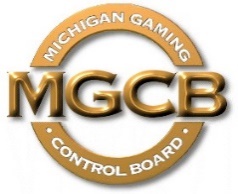 PRESS RELEASEFOR IMMEDIATE RELEASE: 
May 17, 2022Contact:
Mary Kay Bean Beanm1@michigan.govwww.michigan.gov/mgcb